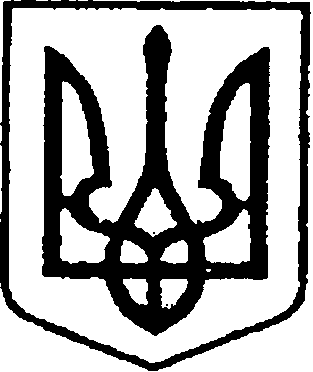 УКРАЇНАЧЕРНІГІВСЬКА ОБЛАСТЬНІЖИНСЬКА  МІСЬКА  РАДАВІДДІЛ З ПИТАНЬ ФІЗИЧНОЇ КУЛЬТУРИ ТА СПОРТУНАКАЗвід 02 січня 2018 р.		              м. Ніжин		                              №01-КПро затвердження персонального складуконкурсної комісії з питань заміщеннявакантних посад посадових осіб місцевогосамоврядування у відділі з питань фізичної культури та спорту Ніжинської міської радиКеруючись «Порядком проведення конкурсу на заміщення вакантних посад державних службовців», затвердженим постановою Кабінету Міністрів України від 15.02.2002 р. № 169, «Порядком проведення конкурсного відбору на заміщення вакантних посад посадових осіб місцевого самоврядування у відділі з питань фізичної культури та спорту Ніжинської міської ради», затвердженим наказом начальника відділу з питань фізичної культури та спору Ніжинської міської ради від 28.12.2016 р. № 208, статті 38 Регламенту виконавчого комітету Ніжинської міської ради Чернігівської області VІІ скликання, затвердженого рішенням виконавчого комітету Ніжинської міської ради Чернігівської області VІІ скликання від 11.08.2016 р. №220, з метою підвищення ефективності роботи відповідної конкурсної комісії, забезпечення прозорості і відкритості процедури підбору та призначення посадових осіб місцевого самоврядування, формування якісного резерву кадрів на заміщення вакантних посад місцевого самоврядування у відділі з питань фізичної культури та спорту Ніжинської міської ради:1.Затвердити персональний склад конкурсної комісії з питань заміщення вакантних посад посадових осіб місцевого самоврядування у відділі з питань фізичної культури та спорту Ніжинської міської ради, що додається.2.Голові конкурсної комісії, секретарю конкурсної комісії:2.1.забезпечити ефективну роботу комісії відповідно до вимог чинного законодавства України, інших нормативно-правових актів,                                  що регламентують порядок прийняття на службу в органи місцевого самоврядування та її подальше проходження;2.2.сприяти широкому залученню до роботи конкурсної комісії представників інститутів громадянського суспільства територіальної громади міста, забезпечити розгляд їх заяв, звернень та пропозицій з питань підвищення ефективності роботи комісії, окремих її членів тощо, поданих                  у встановленому порядку.       3. Головному спеціалісту відділу з питань фізичної культури та спорту (Білодід С.М.) забезпечити оприлюднення цього наказу на офіційному сайті Ніжинської міської ради у порядку та у спосіб, що визначені чинним законодавством України.      4. Контроль за виконанням цього розпорядження залишаю за собою.Начальник відділу                                        П.В. Глушко Затвердженонаказом начальника відділу з питань фізичної культури та спортувід 02 січня 2018 року № 01-КПерсональний склад конкурсної комісії з питань заміщення вакантних посад посадових осіб місцевого самоврядування у відділі з питань фізичної культури та спорту Ніжинської міської радиГолова конкурсної комісії – спеціаліст I категорії відділу з питань фізичної культури та спорту Шкуро Світлана Вікторівна;Секретар конкурсної комісії – головний спеціаліст відділу з питань фізичної культури та спорту Білодід Сергій Михайлович;Член конкурсної комісії – головний спеціаліст сектора з питань кадрової політики відділу юридично-кадрового забезпечення виконавчого комітету Ніжинської міської ради Поливко Оксана Петрівна (за згодою);Член конкурсної комісії - Начальник відділу бухгалтерського обліку  апарату виконавчого комітету Ніжинської міської ради  - головний бухгалтер  Єфіменко Наталія Євгеніївна (за згодою);Член конкурсної комісії – заступник начальника відділу бухгалтерського обліку та звітності – головного бухгалтера Базик Тамара Василівна. 